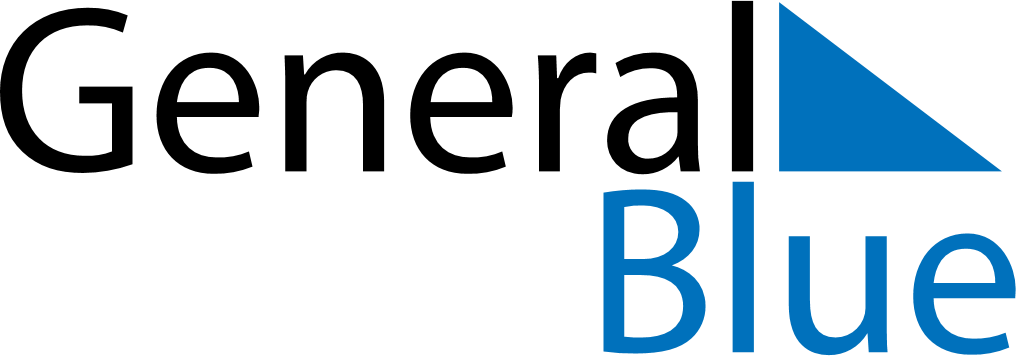 Weekly CalendarNovember 17, 2024 - November 23, 2024Weekly CalendarNovember 17, 2024 - November 23, 2024Weekly CalendarNovember 17, 2024 - November 23, 2024Weekly CalendarNovember 17, 2024 - November 23, 2024Weekly CalendarNovember 17, 2024 - November 23, 2024Weekly CalendarNovember 17, 2024 - November 23, 2024SUNDAYNov 17MONDAYNov 18TUESDAYNov 19WEDNESDAYNov 20THURSDAYNov 21FRIDAYNov 22SATURDAYNov 23